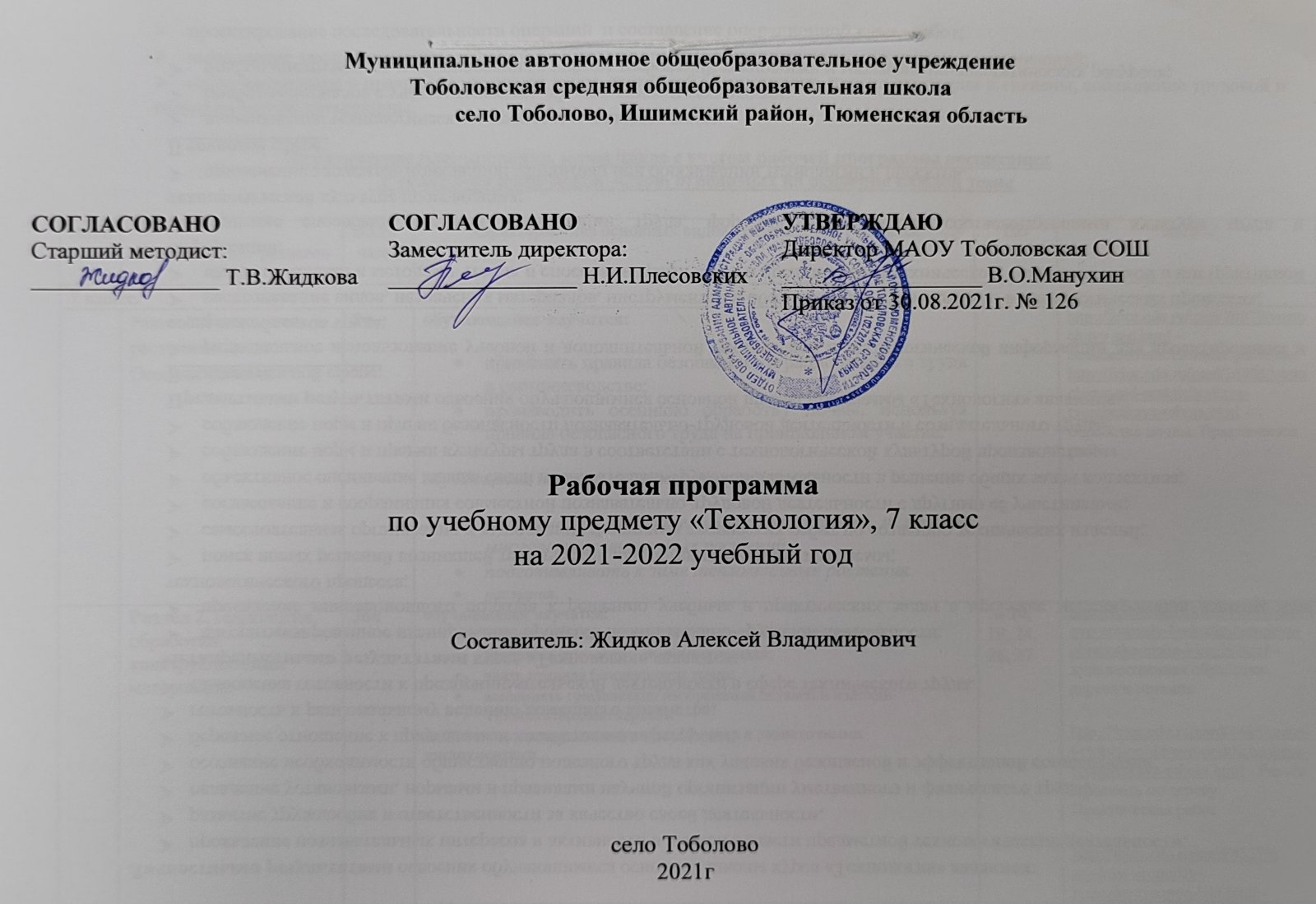 Планируемые результаты освоения учебного предмета «Технология»Личностными результатами освоения обучающимися основной школы курса «Технология» являются:проявление познавательных интересов и активности в данной области предметной технологической деятельности;развитие трудолюбия и ответственности за качество своей деятельности;овладение установками, нормами и правилами научной организации умственного и физического труда;осознание необходимости общественно полезного труда как условия безопасной и эффективной социализации;бережное отношение к природным и хозяйственным ресурсам;готовность к рациональному ведению домашнего хозяйства;самооценка готовности к предпринимательской деятельности в сфере технического труда.Метапредметными результатами курса «Технология» являются:алгоритмизированное планирование процесса познавательно-трудовой деятельности;проявление инновационного подхода к решению учебных и практических задач в процессе моделирования изделия или технологического процесса;поиск новых решений возникшей технической или организационной проблемы;самостоятельная организация и выполнение различных творческих работ по созданию технических изделий;согласование и координация совместной познавательно-трудовой деятельности с другими её участниками;объективное оценивание вклада своей познавательно-трудовой деятельности в решение общих задач коллектива;соблюдение норм и правил культуры труда в соответствии с технологической культурой производства;соблюдение норм и правил безопасности познавательно-трудовой деятельности и созидательного труда.Предметными результатами освоения обучающимися основной школы программы «Технология» являются:В познавательной сфере:рациональное использование учебной и дополнительной технической и технологической информации для проектирования и создания объектов труда;распознавание видов, назначения материалов, инструментов и оборудования, применяемого в технологических процессах;владение кодами и методами чтения и способами графического представления технической, технологической и инструктивной информации;владение способами научной организации труда, формами деятельности, соответствующими культуре труда и технологической культуре производства;применение элементов прикладной экономики при обосновании технологий и проектов.В трудовой сфере:планирование технологического процесса и процесса труда;подбор материалов с учётом характера объекта труда и технологии;подбор инструментов и оборудования с учётом требований технологии и материально-энергетических ресурсов;проектирование последовательности операций  и составление операционной карты работ;выполнение технологических операций с соблюдением установленных норм, стандартов и ограничений;соблюдение норм и правил безопасности труда, пожарной безопасности, правил санитарии и гигиены, соблюдение трудовой и технологической дисциплины.Тематическое планирование, в том числе с учетом рабочей программы воспитанияс указанием количества  часов, отводимых на освоение каждой темыПриложение к приказу от 30.08.2021 №126Календарно-тематическое планирование по технологии 7 класс на 2021-2022 учебный годРабочая программа по технологии разработана в соответствии с Приказом Минобрнауки РФ от 17.12.2010 года № 1897 «Об утверждении федерального государственного образовательного стандарта основного общего образования»,  с учётом  программы по учебному предмету "Технология" 7 классы, под редакцией  А.Т. Тищенко, Н.В. Синица, М.: «Вентана – Граф», 2018 года и ориентирована на использование учебника "Технология" (Технология ведения дома) для 7 класса под редакцией  В.Д.Симоненко, Н.В. Синица, М.: «Вентана – Граф», 2018 г, который включён в федеральный перечень учебников, рекомендуемых к использованию при реализации имеющих государственную аккредитацию образовательных программ  основного общего образования.Согласно учебному плану школы на изучение предмета "Технология" в 7 классе отводится в объёме 68 часов, из расчета 2 часа в неделю.Составитель: Жидков А.В.№п/пНаименование  разделов и темВсегочасовХарактеристика основных видов деятельности учащихсяПВ Э(Ц)ОР7 класс.7 класс.7 класс.7 класс.7 класс.7 класс.Раздел 1. Технологии растениеводства. Осенние работы.8чобучающийся научится:применять правила безопасного и рационального труда в растениеводстве;производить осеннюю обработку почвы, используя правила безопасного труда на пришкольном участке.обучающийся получит возможность научиться: закладывать на хранение урожай клубней и луковиц многолетних цветочных растений;подготавливать к зиме теплолюбивые растения.растения.http://fcior.edu.ru/card/20979/vostochnyy-sad.html - сельскохозяйственные растенияhttp://fcior.edu.ru/card/26808/vostochnyy-sad-prakticheskaya-tvorcheskaya-rabota.html - обработка почвы. Практическая работаРаздел 2.Технология обработки конструкционных материалов.36чобучающиеся научатся:токарные станки: устройство, оснастка, приёмы работы. различать древесину от пиломатериала;знать правила безопасности труда;выполнять графические изображения деталей и изделий. Технологические карты; пользоваться контрольно-измерительными и разметочными инструментами.№ 10, 19, 24, 26, 27http://fcior.edu.ru/card/10317/narodnye-promysly-hudozhestvennaya-obrabotka-meha-i-kozhi.html - художественная обработка дерева и металлаhttp://fcior.edu.ru/card/4485/rezba-i-rospis-po-derevu-prakticheskaya-tvorcheskaya-rabota.html - Резьба и роспись по дереву. Практическая работhttp://fcior.edu.ru/card/4327/narodnye-promysly-hudozhestvennye-laki.html - художественные лаки.Раздел 3.Промышленный дизайн.8чобучающийся научится:использует методы генерации идей по модернизации/проектированию материальных продуктов или технологических систем, направленных на достижение поставленных целей;самостоятельно решает поставленную задачу, анализируя и подбирая материалы и средства для ее решения;использует инструмент выявления потребностей и исследования пользовательского опыта;получил и проанализировал опыт определения характеристик и разработки материального или информационного продукта, включая планирование, разработку концепции, моделирование, конструирование и разработку документации в информационной среде (конструкторе), на основе самостоятельно проведенных исследований потребительских интересов.№ 48http://fcior.edu.ru/card/3800/vidy-perepleteniy-praktika-2.html - промышленный дизайнhttp://fcior.edu.ru/card/6033/vidy-perepleteniy-test-1.html - - виды макетовhttp://fcior.edu.ru/card/21152/naturalnye-tekstilnye-volokna.html - 3D моделирование..Раздел 4. Модуль 4:"3D-моделирование углубленное, прототипирование и макетирование".8чобучающийся научится:использует методы генерации идей по модернизации/проектированию материальных продуктов или технологических систем, направленных на достижение поставленных целей;самостоятельно решает поставленную задачу, анализируя и подбирая материалы и средства для ее решения;использует инструмент выявления потребностей и исследования пользовательского опыта;получил и проанализировал опыт определения характеристик и разработки материального или информационного продукта, включая планирование, разработку концепции, моделирование, конструирование и разработку документации в информационной среде (конструкторе), на основе самостоятельно проведенных исследований потребительских интересов.http://fcior.edu.ru/card/3800/vidy-perepleteniy-praktika-2.html - промышленный дизайнhttp://fcior.edu.ru/card/6033/vidy-perepleteniy-test-1.html - - виды макетовhttp://fcior.edu.ru/card/21152/naturalnye-tekstilnye-volokna.html - 3D моделирование..Раздел5. Весенние работы на участке овощных и цветочно-декоративных растений.8чобучающийся научится:производить весеннюю обработку почвы, используя правила безопасного труда на пришкольном участке;разбивать клумбы и гряды согласно правилам разбивки гряд, используя необходимое оборудование и инструменты для работы на пришкольном участке.обучающийся получит возможность научиться: высаживать цветочные культуры на подготовленные клумбы;ухаживать за посадками используя основные приемы ухода за растениями.http://fcior.edu.ru/card/20979/vostochnyy-sad.html - сельскохозяйственные растенияhttp://fcior.edu.ru/card/26808/vostochnyy-sad-prakticheskaya-tvorcheskaya-rabota.html - обработка почвы. Практическая работа№.п.пДатаДатаДатаТемаОсновной вид учебной деятельностиОжидаемые результатыОжидаемые результатыДомашнее задание№.п.ппо фактупо фактукоррекцияТемаОсновной вид учебной деятельностипредметныеметапредметныеДомашнее задание1Осенние работы в овощеводстве.            Осенние работы в овощеводстве.            Осенние работы в овощеводстве.            Осенние работы в овощеводстве.            Осенние работы в овощеводстве.            Осенние работы в овощеводстве.            Осенние работы в овощеводстве.            Осенние работы в овощеводстве.            1-207.0907.09Инструктаж по ТБ. Уборка урожая картофеля. Практическая работа  по теме: «Уборка урожая»Знакомится с содержанием и последовательностью изучения предмета "Технология" в 5 классе.Уборка и учет урожая овощей. Анализ допущенных ошибок. Осенняя обработка почвы с внесением удобрений.Знать полный технологический цикл получения 2-3-хвидов наиболее распространенной растениеводческой продукции своего региона, в том числе рассадным способом и в защищенном грунте; агротехнические особенности основных видов и сортов сельскохозяйственных культур своего региона; Уметь разрабатывать и представлять в виде рисунка, эскиза план размещения культур на приусадебном или пришкольном участке; проводить фенологические наблюдения и оформлять дневник наблюдений; выбирать покровные материалы для сооружений защищенного грунта; выполнять правила безопасного труда;Стр. 18-20 Составить план ответа3-414.0914.09Сбор семян капусты, свёклы, моркови. Практическая работа  по теме: «Сбор семян» Знакомится с содержанием и последовательностью изучения предмета "Технология" в 5 классе.Уборка и учет урожая овощей. Анализ допущенных ошибок. Осенняя обработка почвы с внесением удобрений.Знать полный технологический цикл получения 2-3-хвидов наиболее распространенной растениеводческой продукции своего региона, в том числе рассадным способом и в защищенном грунте; агротехнические особенности основных видов и сортов сельскохозяйственных культур своего региона; Уметь разрабатывать и представлять в виде рисунка, эскиза план размещения культур на приусадебном или пришкольном участке; проводить фенологические наблюдения и оформлять дневник наблюдений; выбирать покровные материалы для сооружений защищенного грунта; выполнять правила безопасного труда;Стр 116-117 Ответить на вопросы5-621.0921.09Значение полеводства. Краткая характеристика важнейших полевых культур.Знакомится с содержанием и последовательностью изучения предмета "Технология" в 5 классе.Уборка и учет урожая овощей. Анализ допущенных ошибок. Осенняя обработка почвы с внесением удобрений.Знать полный технологический цикл получения 2-3-хвидов наиболее распространенной растениеводческой продукции своего региона, в том числе рассадным способом и в защищенном грунте; агротехнические особенности основных видов и сортов сельскохозяйственных культур своего региона; Уметь разрабатывать и представлять в виде рисунка, эскиза план размещения культур на приусадебном или пришкольном участке; проводить фенологические наблюдения и оформлять дневник наблюдений; выбирать покровные материалы для сооружений защищенного грунта; выполнять правила безопасного труда;Стр. 117-124 Составить план ответа7-828.0928.09Осенняя обработка почвы. Практическая работа по теме: «Осенняя обработка почвы»Знакомится с содержанием и последовательностью изучения предмета "Технология" в 5 классе.Уборка и учет урожая овощей. Анализ допущенных ошибок. Осенняя обработка почвы с внесением удобрений.Знать полный технологический цикл получения 2-3-хвидов наиболее распространенной растениеводческой продукции своего региона, в том числе рассадным способом и в защищенном грунте; агротехнические особенности основных видов и сортов сельскохозяйственных культур своего региона; Уметь разрабатывать и представлять в виде рисунка, эскиза план размещения культур на приусадебном или пришкольном участке; проводить фенологические наблюдения и оформлять дневник наблюдений; выбирать покровные материалы для сооружений защищенного грунта; выполнять правила безопасного труда;Стр. 125-127 Выучить определения2Технология обработки древесины.Технология обработки древесины.Технология обработки древесины.Технология обработки древесины.Технология обработки древесины.Технология обработки древесины.Технология обработки древесины.9-1005.1005.10Инструктаж по Т.Б. Физико – механические свойства древесины. Конструкторская, технологическая  документация.  ПВ. История появления чертежа. Учащиеся должны знать основные породы деревьев и виды пиломатериалов; назначение и устройство станка; ручные инструменты и приспособления для пиления, строгания, сверления древесины; способы соединения деталей из древесины гвоздями и шурупами; правила безопасности труда при обработке древесины.Учащиеся должны уметь читать чертежи деталей, выбирать пиломатериалы и обрабатывать ихВыявлять особенности (качества, признаки) разных объектов в процессе их рассматривания Оценивать весомость приводимых доказательств и рассуждений («убедительно, ложно, истинно, существенно, несущественно»).Личностные - воспринимать речь учителя (одноклассников), непосредственно необращенную к учащемуся; выражать положительное отношение к процессу познания: проявлять внимание, удивление, желание больше узнать.§1 Ответить на вопросы.         §2-3 Выполнить технологическую карту 11-1212.1012.10Заточка дереворежущих инструментов. Настройка рубанков, фуганков, шерхебелей. Входной контроль.  Практическая работа по теме: «Заточка инструментов»Знать о способах заточки деревообрабатывающего инструмента. Уметь выполнять заточку.Учащиеся должны знать основные породы деревьев и виды пиломатериалов; назначение и устройство станка; ручные инструменты и приспособления для пиления, строгания, сверления древесины; способы соединения деталей из древесины гвоздями и шурупами; правила безопасности труда при обработке древесины.Учащиеся должны уметь читать чертежи деталей, выбирать пиломатериалы и обрабатывать ихВыявлять особенности (качества, признаки) разных объектов в процессе их рассматривания Оценивать весомость приводимых доказательств и рассуждений («убедительно, ложно, истинно, существенно, несущественно»).Личностные - воспринимать речь учителя (одноклассников), непосредственно необращенную к учащемуся; выражать положительное отношение к процессу познания: проявлять внимание, удивление, желание больше узнать.§4-5 Составить план ответа13-1419.1019.10Шиповые столярные соединения (с использованием ресурсов президентской библиотеки). Практическая работа по теме: «Шиповые соединения»Познакомить с видами шиповых столярных соединений.Учащиеся должны знать основные породы деревьев и виды пиломатериалов; назначение и устройство станка; ручные инструменты и приспособления для пиления, строгания, сверления древесины; способы соединения деталей из древесины гвоздями и шурупами; правила безопасности труда при обработке древесины.Учащиеся должны уметь читать чертежи деталей, выбирать пиломатериалы и обрабатывать ихВыявлять особенности (качества, признаки) разных объектов в процессе их рассматривания Оценивать весомость приводимых доказательств и рассуждений («убедительно, ложно, истинно, существенно, несущественно»).Личностные - воспринимать речь учителя (одноклассников), непосредственно необращенную к учащемуся; выражать положительное отношение к процессу познания: проявлять внимание, удивление, желание больше узнать.§7 Выучить определения15-1626.1026.10Развивающий контроль по теме «Разметка и запиливание шипов и проушин». Практическая работа по теме: «Запиливание шипов и проушин»Знать о видах столярных соединений. Уметь выполнять простейший вид шипового соединения.Учащиеся должны знать основные породы деревьев и виды пиломатериалов; назначение и устройство станка; ручные инструменты и приспособления для пиления, строгания, сверления древесины; способы соединения деталей из древесины гвоздями и шурупами; правила безопасности труда при обработке древесины.Учащиеся должны уметь читать чертежи деталей, выбирать пиломатериалы и обрабатывать ихВыявлять особенности (качества, признаки) разных объектов в процессе их рассматривания Оценивать весомость приводимых доказательств и рассуждений («убедительно, ложно, истинно, существенно, несущественно»).Личностные - воспринимать речь учителя (одноклассников), непосредственно необращенную к учащемуся; выражать положительное отношение к процессу познания: проявлять внимание, удивление, желание больше узнать.Закончить проект§8 Выполнить подгонку деталей17-1809.1109.11Анализ урока развивающего контроля по теме «Разметка и запиливание шипов и проушин». Соединение деталей шкантами и шурупами с нагелями. Практическая работа по теме: «Соединение деталей».Знать о способах ручного и механического запиливания шипов и проушин. Уметь выполнять эти операции.Учащиеся должны знать основные породы деревьев и виды пиломатериалов; назначение и устройство станка; ручные инструменты и приспособления для пиления, строгания, сверления древесины; способы соединения деталей из древесины гвоздями и шурупами; правила безопасности труда при обработке древесины.Учащиеся должны уметь читать чертежи деталей, выбирать пиломатериалы и обрабатывать ихВыявлять особенности (качества, признаки) разных объектов в процессе их рассматривания Оценивать весомость приводимых доказательств и рассуждений («убедительно, ложно, истинно, существенно, несущественно»).Личностные - воспринимать речь учителя (одноклассников), непосредственно необращенную к учащемуся; выражать положительное отношение к процессу познания: проявлять внимание, удивление, желание больше узнать.§9 Составить план ответа19-2016.1116.11Точение конических и фасонных деталей. ПВ. История создания токарного станка. Практическая работа по теме: «Точение конических деталей» Знать о способах соединения деталей. Уметь выполнять эти операции.Учащиеся должны знать основные породы деревьев и виды пиломатериалов; назначение и устройство станка; ручные инструменты и приспособления для пиления, строгания, сверления древесины; способы соединения деталей из древесины гвоздями и шурупами; правила безопасности труда при обработке древесины.Учащиеся должны уметь читать чертежи деталей, выбирать пиломатериалы и обрабатывать ихВыявлять особенности (качества, признаки) разных объектов в процессе их рассматривания Оценивать весомость приводимых доказательств и рассуждений («убедительно, ложно, истинно, существенно, несущественно»).Личностные - воспринимать речь учителя (одноклассников), непосредственно необращенную к учащемуся; выражать положительное отношение к процессу познания: проявлять внимание, удивление, желание больше узнать.§10 Ответить на вопросы21-2223.1123.11Точение фасонных деталей. Практическая работа по теме «Точение ручек к инструментам».Знать о видах обработки деталей резанием. Уметь работать различными .Учащиеся должны знать основные породы деревьев и виды пиломатериалов; назначение и устройство станка; ручные инструменты и приспособления для пиления, строгания, сверления древесины; способы соединения деталей из древесины гвоздями и шурупами; правила безопасности труда при обработке древесины.Учащиеся должны уметь читать чертежи деталей, выбирать пиломатериалы и обрабатывать ихВыявлять особенности (качества, признаки) разных объектов в процессе их рассматривания Оценивать весомость приводимых доказательств и рассуждений («убедительно, ложно, истинно, существенно, несущественно»).Личностные - воспринимать речь учителя (одноклассников), непосредственно необращенную к учащемуся; выражать положительное отношение к процессу познания: проявлять внимание, удивление, желание больше узнать.§11Ответить на вопросы.23-2430.1130.11Инструктаж по Т.Б. Классификация сталей. Термическая обработка стали. ПВ. История становления металлургии.Знать о видах сталей и их применении. Уметь определять цвета каления и побежалость стали.Учащиеся должны знать: назначение и устройство токарно-винторезного станка ТВ-6; инструменты и приспособления для работы на токарном станке; специальности, связанные с обработкой металла.. виды и назначение токарных резцов. основные элементы; приёмы работы на токарном станке; пра-вила безопасности; методы контроля качества. Понятия сечение и разрез; графическое изображение тел вращения, конструктивных элементов; виды штриховки; правила чтения чертежей. устройство и назначение настольного горизонтально-фрезерного станка; приёмы работы на нём;РУУД: Планировать решение учебной задачи: выстраивать последовательность необходимых операций (алгоритм действий); ПУУД: осуществлять итоговый контроль деятельности («что сделано») и осуществлять пооперационный контроль («как выполнена каждая операция»КУУД – научиться задавать вопросы, необходимые для организации собственной деятельности; ЛУУД: воспринимать речь учителя (одноклассников), непосредственно необращенную к учащемуся.§16 Выучить определения25-2607.1207.12Виды стали. Способы обработки стали. ПВ. История становления литья стали в России.Знать для чего выполняется графическая документация. Уметь выполнять чертежи.Учащиеся должны знать: назначение и устройство токарно-винторезного станка ТВ-6; инструменты и приспособления для работы на токарном станке; специальности, связанные с обработкой металла.. виды и назначение токарных резцов. основные элементы; приёмы работы на токарном станке; пра-вила безопасности; методы контроля качества. Понятия сечение и разрез; графическое изображение тел вращения, конструктивных элементов; виды штриховки; правила чтения чертежей. устройство и назначение настольного горизонтально-фрезерного станка; приёмы работы на нём;РУУД: Планировать решение учебной задачи: выстраивать последовательность необходимых операций (алгоритм действий); ПУУД: осуществлять итоговый контроль деятельности («что сделано») и осуществлять пооперационный контроль («как выполнена каждая операция»КУУД – научиться задавать вопросы, необходимые для организации собственной деятельности; ЛУУД: воспринимать речь учителя (одноклассников), непосредственно необращенную к учащемуся.§17 Ответить на вопросы27-2814.1214.12Назначение и устройство ТВ-6. ПВ. История создания токарного станка.  Практическая работа по теме: «Устройство ТВ-6»Знать назначение и устройство ТВ-6. уметь разбираться в кинематической схеме станка.Учащиеся должны знать: назначение и устройство токарно-винторезного станка ТВ-6; инструменты и приспособления для работы на токарном станке; специальности, связанные с обработкой металла.. виды и назначение токарных резцов. основные элементы; приёмы работы на токарном станке; пра-вила безопасности; методы контроля качества. Понятия сечение и разрез; графическое изображение тел вращения, конструктивных элементов; виды штриховки; правила чтения чертежей. устройство и назначение настольного горизонтально-фрезерного станка; приёмы работы на нём;РУУД: Планировать решение учебной задачи: выстраивать последовательность необходимых операций (алгоритм действий); ПУУД: осуществлять итоговый контроль деятельности («что сделано») и осуществлять пооперационный контроль («как выполнена каждая операция»КУУД – научиться задавать вопросы, необходимые для организации собственной деятельности; ЛУУД: воспринимать речь учителя (одноклассников), непосредственно необращенную к учащемуся.§18 Выучить устройство станка29-3021.1221.12Виды токарных резцов. Практическая работа по теме: «Токарные резцы».Знать о видах и назначении токарных резцов. Уметь определять резцы по их форме и назначении.Учащиеся должны знать: назначение и устройство токарно-винторезного станка ТВ-6; инструменты и приспособления для работы на токарном станке; специальности, связанные с обработкой металла.. виды и назначение токарных резцов. основные элементы; приёмы работы на токарном станке; пра-вила безопасности; методы контроля качества. Понятия сечение и разрез; графическое изображение тел вращения, конструктивных элементов; виды штриховки; правила чтения чертежей. устройство и назначение настольного горизонтально-фрезерного станка; приёмы работы на нём;РУУД: Планировать решение учебной задачи: выстраивать последовательность необходимых операций (алгоритм действий); ПУУД: осуществлять итоговый контроль деятельности («что сделано») и осуществлять пооперационный контроль («как выполнена каждая операция»КУУД – научиться задавать вопросы, необходимые для организации собственной деятельности; ЛУУД: воспринимать речь учителя (одноклассников), непосредственно необращенную к учащемуся.§19 Ответить на вопросы31-3211.01.11.01.Управление токарно-винторезным станком. Работа на токарном станке.Знать устройство токарного станка. Уметь управлять ТВ-6.Учащиеся должны знать: назначение и устройство токарно-винторезного станка ТВ-6; инструменты и приспособления для работы на токарном станке; специальности, связанные с обработкой металла.. виды и назначение токарных резцов. основные элементы; приёмы работы на токарном станке; пра-вила безопасности; методы контроля качества. Понятия сечение и разрез; графическое изображение тел вращения, конструктивных элементов; виды штриховки; правила чтения чертежей. устройство и назначение настольного горизонтально-фрезерного станка; приёмы работы на нём;РУУД: Планировать решение учебной задачи: выстраивать последовательность необходимых операций (алгоритм действий); ПУУД: осуществлять итоговый контроль деятельности («что сделано») и осуществлять пооперационный контроль («как выполнена каждая операция»КУУД – научиться задавать вопросы, необходимые для организации собственной деятельности; ЛУУД: воспринимать речь учителя (одноклассников), непосредственно необращенную к учащемуся.33-3418.0118.01Приёмы работы на ТВ-6 Практическая работа по теме: «Приёмы работы на ТВС»Знать правильные приёмы работы. Уметь работать на ТВ-6.Учащиеся должны знать: назначение и устройство токарно-винторезного станка ТВ-6; инструменты и приспособления для работы на токарном станке; специальности, связанные с обработкой металла.. виды и назначение токарных резцов. основные элементы; приёмы работы на токарном станке; пра-вила безопасности; методы контроля качества. Понятия сечение и разрез; графическое изображение тел вращения, конструктивных элементов; виды штриховки; правила чтения чертежей. устройство и назначение настольного горизонтально-фрезерного станка; приёмы работы на нём;РУУД: Планировать решение учебной задачи: выстраивать последовательность необходимых операций (алгоритм действий); ПУУД: осуществлять итоговый контроль деятельности («что сделано») и осуществлять пооперационный контроль («как выполнена каждая операция»КУУД – научиться задавать вопросы, необходимые для организации собственной деятельности; ЛУУД: воспринимать речь учителя (одноклассников), непосредственно необращенную к учащемуся.§20 Выучить определения35-3625.0125.01Устройство настольного горизонтально-фрезерного станка. Практическая работа по теме: «Приёмы работы на фрезерном станке»Знать о назначении операционной карты. Уметь составлять её.Учащиеся должны знать: назначение и устройство токарно-винторезного станка ТВ-6; инструменты и приспособления для работы на токарном станке; специальности, связанные с обработкой металла.. виды и назначение токарных резцов. основные элементы; приёмы работы на токарном станке; пра-вила безопасности; методы контроля качества. Понятия сечение и разрез; графическое изображение тел вращения, конструктивных элементов; виды штриховки; правила чтения чертежей. устройство и назначение настольного горизонтально-фрезерного станка; приёмы работы на нём;РУУД: Планировать решение учебной задачи: выстраивать последовательность необходимых операций (алгоритм действий); ПУУД: осуществлять итоговый контроль деятельности («что сделано») и осуществлять пооперационный контроль («как выполнена каждая операция»КУУД – научиться задавать вопросы, необходимые для организации собственной деятельности; ЛУУД: воспринимать речь учителя (одноклассников), непосредственно необращенную к учащемуся.§21 Ответить на вопросы37-3801.0201.02Технологическая документация для изготовления изделий на станке. Выполнение чертежа изделия «Болт М-6».Знать о видах обработки фрезерным станком. Уметь подготавливать станок к работе.Учащиеся должны знать: назначение и устройство токарно-винторезного станка ТВ-6; инструменты и приспособления для работы на токарном станке; специальности, связанные с обработкой металла.. виды и назначение токарных резцов. основные элементы; приёмы работы на токарном станке; пра-вила безопасности; методы контроля качества. Понятия сечение и разрез; графическое изображение тел вращения, конструктивных элементов; виды штриховки; правила чтения чертежей. устройство и назначение настольного горизонтально-фрезерного станка; приёмы работы на нём;РУУД: Планировать решение учебной задачи: выстраивать последовательность необходимых операций (алгоритм действий); ПУУД: осуществлять итоговый контроль деятельности («что сделано») и осуществлять пооперационный контроль («как выполнена каждая операция»КУУД – научиться задавать вопросы, необходимые для организации собственной деятельности; ЛУУД: воспринимать речь учителя (одноклассников), непосредственно необращенную к учащемуся.§22 Составить план ответа39-4008.0208.02Обработка конструкционных материалов. Пиление слесарной ножовкой.Знать о правилах нарезания резьбы на станке и ручным инструментом. Уметь выполнять эти операции.Учащиеся должны знать: назначение и устройство токарно-винторезного станка ТВ-6; инструменты и приспособления для работы на токарном станке; специальности, связанные с обработкой металла.. виды и назначение токарных резцов. основные элементы; приёмы работы на токарном станке; пра-вила безопасности; методы контроля качества. Понятия сечение и разрез; графическое изображение тел вращения, конструктивных элементов; виды штриховки; правила чтения чертежей. устройство и назначение настольного горизонтально-фрезерного станка; приёмы работы на нём;РУУД: Планировать решение учебной задачи: выстраивать последовательность необходимых операций (алгоритм действий); ПУУД: осуществлять итоговый контроль деятельности («что сделано») и осуществлять пооперационный контроль («как выполнена каждая операция»КУУД – научиться задавать вопросы, необходимые для организации собственной деятельности; ЛУУД: воспринимать речь учителя (одноклассников), непосредственно необращенную к учащемуся.Выучить теорию П 2341-4215.0215.02Развивающий контроль по теме «Обработка конструкционных материалов». Виды резьбы. Учащиеся должны знать: назначение и устройство токарно-винторезного станка ТВ-6; инструменты и приспособления для работы на токарном станке; специальности, связанные с обработкой металла.. виды и назначение токарных резцов. основные элементы; приёмы работы на токарном станке; пра-вила безопасности; методы контроля качества. Понятия сечение и разрез; графическое изображение тел вращения, конструктивных элементов; виды штриховки; правила чтения чертежей. устройство и назначение настольного горизонтально-фрезерного станка; приёмы работы на нём;РУУД: Планировать решение учебной задачи: выстраивать последовательность необходимых операций (алгоритм действий); ПУУД: осуществлять итоговый контроль деятельности («что сделано») и осуществлять пооперационный контроль («как выполнена каждая операция»КУУД – научиться задавать вопросы, необходимые для организации собственной деятельности; ЛУУД: воспринимать речь учителя (одноклассников), непосредственно необращенную к учащемуся.Закончить практическую работу43-4422.0222.02Анализ урока развивающего контроля по теме «Обработка конструкционных материалов». Нарезание резьбы.Знать о правилах нарезания резьбы на станке и ручным инструментом. Уметь выполнять эти операцииУчащиеся должны знать: назначение и устройство токарно-винторезного станка ТВ-6; инструменты и приспособления для работы на токарном станке; специальности, связанные с обработкой металла.. виды и назначение токарных резцов. основные элементы; приёмы работы на токарном станке; пра-вила безопасности; методы контроля качества. Понятия сечение и разрез; графическое изображение тел вращения, конструктивных элементов; виды штриховки; правила чтения чертежей. устройство и назначение настольного горизонтально-фрезерного станка; приёмы работы на нём;РУУД: Планировать решение учебной задачи: выстраивать последовательность необходимых операций (алгоритм действий); ПУУД: осуществлять итоговый контроль деятельности («что сделано») и осуществлять пооперационный контроль («как выполнена каждая операция»КУУД – научиться задавать вопросы, необходимые для организации собственной деятельности; ЛУУД: воспринимать речь учителя (одноклассников), непосредственно необращенную к учащемуся.§24 Выучить элементы резьбы3Промышленный дизайн.    Промышленный дизайн.    Промышленный дизайн.    Промышленный дизайн.    Промышленный дизайн.    Промышленный дизайн.    Промышленный дизайн.    Промышленный дизайн.    45-4601.0301.03Введение: демонстрация механизмов, диалог о принципах различных механизмах (с использованием ресурсов президентской библиотеки).Находить и представлять информацию по истории интерьера народов мира.Знакомиться с функциональными, эстетическими, санитарно-гигиеническими требованиями к интерьеру.Учащиеся должны знать:виды механизмов виды материалов и инструменты для моделирования Учащиеся должны уметь: собирать простейший механизм. виды материалов и инструменты для мозаикиКУУД: слушать друг друга; работать в группе; умение понимать точку зрения другого.РУУД. определяют цель учебной деятельности; осуществляют поиск средства и её достижения.ЛУУД: воспринимать речь учителя (одноклассников),непосредственно необращенную к учащемусяСоставить эссе.47-4805.0305.03Сборка механизмов из набора LEGO Education. ПВ. История создания конструктора  LEGO. Сборка узла подъемного механизма.Находить и представлять информацию по истории интерьера народов мира.Знакомиться с функциональными, эстетическими, санитарно-гигиеническими требованиями к интерьеру.Учащиеся должны знать:виды механизмов виды материалов и инструменты для моделирования Учащиеся должны уметь: собирать простейший механизм. виды материалов и инструменты для мозаикиКУУД: слушать друг друга; работать в группе; умение понимать точку зрения другого.РУУД. определяют цель учебной деятельности; осуществляют поиск средства и её достижения.ЛУУД: воспринимать речь учителя (одноклассников),непосредственно необращенную к учащемусяПодготовить сообщение49-5015.0315.03Демонстрация механизмов, сессия вопросов-ответов. Мозговой штурм.Находить и представлять информацию по истории интерьера народов мира.Знакомиться с функциональными, эстетическими, санитарно-гигиеническими требованиями к интерьеру.Учащиеся должны знать:виды механизмов виды материалов и инструменты для моделирования Учащиеся должны уметь: собирать простейший механизм. виды материалов и инструменты для мозаикиКУУД: слушать друг друга; работать в группе; умение понимать точку зрения другого.РУУД. определяют цель учебной деятельности; осуществляют поиск средства и её достижения.ЛУУД: воспринимать речь учителя (одноклассников),непосредственно необращенную к учащемусяСоставить эссе.51-5205.0405.04Выполнение эскиза по образцу. 3D-моделирование, сбор материалов для презентации. Создание презентации, подготовка защиты.Находить и представлять информацию по истории интерьера народов мира.Знакомиться с функциональными, эстетическими, санитарно-гигиеническими требованиями к интерьеру.Учащиеся должны знать:виды механизмов виды материалов и инструменты для моделирования Учащиеся должны уметь: собирать простейший механизм. виды материалов и инструменты для мозаикиКУУД: слушать друг друга; работать в группе; умение понимать точку зрения другого.РУУД. определяют цель учебной деятельности; осуществляют поиск средства и её достижения.ЛУУД: воспринимать речь учителя (одноклассников),непосредственно необращенную к учащемусяПодготовить сообщение4Модуль 6:"3D-моделирование углубленное, прототипирование и макетирование"Модуль 6:"3D-моделирование углубленное, прототипирование и макетирование"Модуль 6:"3D-моделирование углубленное, прототипирование и макетирование"Модуль 6:"3D-моделирование углубленное, прототипирование и макетирование"Модуль 6:"3D-моделирование углубленное, прототипирование и макетирование"Учащиеся должны знать:виды механизмов виды материалов и инструменты для моделирования Учащиеся должны уметь: собирать простейший механизм. виды материалов и инструменты для мозаикиКУУД: слушать друг друга; работать в группе; умение понимать точку зрения другого.РУУД. определяют цель учебной деятельности; осуществляют поиск средства и её достижения.ЛУУД: воспринимать речь учителя (одноклассников),непосредственно необращенную к учащемуся53-5412.0412.04Основные понятия. Назначение графического редактора «КОМПАС-3D». Знакомство с программой.Анализировать особенности декоративно-прикладного искусства народов России. Находить и представлять информацию о народных промыслах своего региона.  Создавать графические композиции на листе бумаги или на ПК с помощью графического редактораУчащиеся должны знать:виды механизмов виды материалов и инструменты для моделирования Учащиеся должны уметь: собирать простейший механизм. виды материалов и инструменты для мозаикиКУУД: слушать друг друга; работать в группе; умение понимать точку зрения другого.РУУД. определяют цель учебной деятельности; осуществляют поиск средства и её достижения.ЛУУД: воспринимать речь учителя (одноклассников),непосредственно необращенную к учащемусястр. 164 Ответить на вопросы.55-5619.0419.04Основные элементы рабочего окна программы. Знакомство с панелями «КОМПАС 3D LT».Анализировать особенности декоративно-прикладного искусства народов России. Находить и представлять информацию о народных промыслах своего региона.  Создавать графические композиции на листе бумаги или на ПК с помощью графического редактораУчащиеся должны знать:виды механизмов виды материалов и инструменты для моделирования Учащиеся должны уметь: собирать простейший механизм. виды материалов и инструменты для мозаикиКУУД: слушать друг друга; работать в группе; умение понимать точку зрения другого.РУУД. определяют цель учебной деятельности; осуществляют поиск средства и её достижения.ЛУУД: воспринимать речь учителя (одноклассников),непосредственно необращенную к учащемусяП 28 стр. 170-172 Составить план – конспект.57-5826.0426.04Промежуточная аттестация. Защита проектов.                               Анализировать особенности декоративно-прикладного искусства народов России. Находить и представлять информацию о народных промыслах своего региона.  Создавать графические композиции на листе бумаги или на ПК с помощью графического редактораУчащиеся должны знать:виды механизмов виды материалов и инструменты для моделирования Учащиеся должны уметь: собирать простейший механизм. виды материалов и инструменты для мозаикиКУУД: слушать друг друга; работать в группе; умение понимать точку зрения другого.РУУД. определяют цель учебной деятельности; осуществляют поиск средства и её достижения.ЛУУД: воспринимать речь учителя (одноклассников),непосредственно необращенную к учащемуся59-6003.0503.05Настройка линий. Построение отрезка. Геометрические объекты. Построение геометрических фигур.Анализировать особенности декоративно-прикладного искусства народов России. Находить и представлять информацию о народных промыслах своего региона.  Создавать графические композиции на листе бумаги или на ПК с помощью графического редактораУчащиеся должны знать:виды механизмов виды материалов и инструменты для моделирования Учащиеся должны уметь: собирать простейший механизм. виды материалов и инструменты для мозаикиКУУД: слушать друг друга; работать в группе; умение понимать точку зрения другого.РУУД. определяют цель учебной деятельности; осуществляют поиск средства и её достижения.ЛУУД: воспринимать речь учителя (одноклассников),непосредственно необращенную к учащемусяСтр. 177 Ответить на вопросы.61-6210.0510.05Построение трехмерной модели прямоугольника и окружности.  Свободное моделирование в Компас-3D.Анализировать особенности декоративно-прикладного искусства народов России. Находить и представлять информацию о народных промыслах своего региона.  Создавать графические композиции на листе бумаги или на ПК с помощью графического редактораЗакончить проект5Весенние работы в полеводстве.Весенние работы в полеводстве.Весенние работы в полеводстве.Весенние работы в полеводстве.Весенние работы в полеводстве.Весенние работы в полеводстве.Весенние работы в полеводстве.63-6417.0517.05Инструктаж по ТБ Посадка черенков чёрной смородины. Практическая работа по теме: «Посадка черенков». Направления растениеводства. Технологии производства продукции растениеводства. Ведущие овощные и цветочно-декоративные культуры региона, их биологические и хозяйственные особенности. Способы размножения растений. Обработка почвы, необходимое оборудование и инструменты, посевы и посадки. Правила безопасного и рационального труда в растениеводстве. Приёмы весенней обработки почвы, правила разбивки гряд, необходимое оборудование и инструменты, правила посева и посадок.Выбирать культуры, планировать их размещение на участке. Выполнять основные технологические приёмы выращивания растений и уборки урожая с учетом правил безопасного труда и охраны окружающей среды, проводить опыты и фенологические наблюдения. Понятия: однолетние, двулетние и многолетние растения, сорт. Размножение семенами, подготовка семян к посеву.Почва, ее плодородие, охрана почв.Анализировать и планировать предстоящую работу на учебно-опытном участке весенний и осенний период. Оценивать выполненную работу и анализировать допущенные ошибки. Знать приёмы ухода за растениями, фенологические наблюдения. Использование удобрений. Понятие об экологической чистоте продукции растениеводства. Механизация растениеводства.65-6624.0524.05Уход за земляникой. Практическая работа по теме: «Уход за земляникой»Направления растениеводства. Технологии производства продукции растениеводства. Ведущие овощные и цветочно-декоративные культуры региона, их биологические и хозяйственные особенности. Способы размножения растений. Обработка почвы, необходимое оборудование и инструменты, посевы и посадки. Правила безопасного и рационального труда в растениеводстве. Приёмы весенней обработки почвы, правила разбивки гряд, необходимое оборудование и инструменты, правила посева и посадок.Выбирать культуры, планировать их размещение на участке. Выполнять основные технологические приёмы выращивания растений и уборки урожая с учетом правил безопасного труда и охраны окружающей среды, проводить опыты и фенологические наблюдения. Понятия: однолетние, двулетние и многолетние растения, сорт. Размножение семенами, подготовка семян к посеву.Почва, ее плодородие, охрана почв.Анализировать и планировать предстоящую работу на учебно-опытном участке весенний и осенний период. Оценивать выполненную работу и анализировать допущенные ошибки. Знать приёмы ухода за растениями, фенологические наблюдения. Использование удобрений. Понятие об экологической чистоте продукции растениеводства. Механизация растениеводства.Сделать вывод.67-6831.0531.05Защита сада от вредителей и болезней.Направления растениеводства. Технологии производства продукции растениеводства. Ведущие овощные и цветочно-декоративные культуры региона, их биологические и хозяйственные особенности. Способы размножения растений. Обработка почвы, необходимое оборудование и инструменты, посевы и посадки. Правила безопасного и рационального труда в растениеводстве. Приёмы весенней обработки почвы, правила разбивки гряд, необходимое оборудование и инструменты, правила посева и посадок.Выбирать культуры, планировать их размещение на участке. Выполнять основные технологические приёмы выращивания растений и уборки урожая с учетом правил безопасного труда и охраны окружающей среды, проводить опыты и фенологические наблюдения. Понятия: однолетние, двулетние и многолетние растения, сорт. Размножение семенами, подготовка семян к посеву.Почва, ее плодородие, охрана почв.Анализировать и планировать предстоящую работу на учебно-опытном участке весенний и осенний период. Оценивать выполненную работу и анализировать допущенные ошибки. Знать приёмы ухода за растениями, фенологические наблюдения. Использование удобрений. Понятие об экологической чистоте продукции растениеводства. Механизация растениеводства.Ухаживать за домашним садом 